§7059.  Travel administrators1.  License required.  Notwithstanding any provision of this Title to the contrary, a person may not act or represent itself as a travel administrator for travel insurance in the State unless that person:A.  Is a licensed property and casualty insurance producer in the State for activities permitted under that producer license;  [PL 2021, c. 354, §16 (NEW).]B.  Holds a valid managing general agent license in the State; or  [PL 2021, c. 354, §16 (NEW).]C.  Holds a valid 3rd-party administrator license in the State.  [PL 2021, c. 354, §16 (NEW).][PL 2021, c. 354, §16 (NEW).]2.  Exemption from adjuster license requirements.  A travel administrator and its employees are exempt from the licensing requirements for adjusters in chapter 16 for travel insurance the travel administrator administers.[PL 2021, c. 354, §16 (NEW).]3.  Insurer responsible.  An insurer is responsible for the acts of a travel administrator administering travel insurance underwritten by the insurer, including any affiliate of the insurer acting as a travel administrator for the direct and assumed insurance business of the affiliated insurer, and is responsible for ensuring that the travel administrator maintains all books and records relevant to the insurer to be made available by the travel administrator to the superintendent upon request.[PL 2021, c. 354, §16 (NEW).]SECTION HISTORYPL 2021, c. 354, §16 (NEW). The State of Maine claims a copyright in its codified statutes. If you intend to republish this material, we require that you include the following disclaimer in your publication:All copyrights and other rights to statutory text are reserved by the State of Maine. The text included in this publication reflects changes made through the First Regular and First Special Session of the 131st Maine Legislature and is current through November 1. 2023
                    . The text is subject to change without notice. It is a version that has not been officially certified by the Secretary of State. Refer to the Maine Revised Statutes Annotated and supplements for certified text.
                The Office of the Revisor of Statutes also requests that you send us one copy of any statutory publication you may produce. Our goal is not to restrict publishing activity, but to keep track of who is publishing what, to identify any needless duplication and to preserve the State's copyright rights.PLEASE NOTE: The Revisor's Office cannot perform research for or provide legal advice or interpretation of Maine law to the public. If you need legal assistance, please contact a qualified attorney.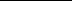 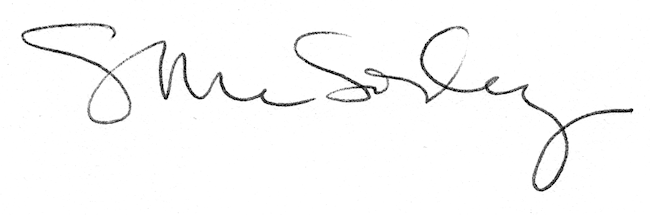 